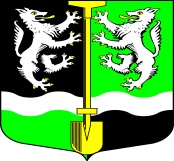 СОВЕТ  ДЕПУТАТОВМУНИЦИПАЛЬНОГО ОБРАЗОВАНИЯ                                      СЕЛИВАНОВСКОЕ СЕЛЬСКОЕ ПОСЕЛЕНИЕВОЛХОВСКОГО МУНИЦИПАЛЬНОГО РАЙОНАЛЕНИНГРАДСКОЙ ОБЛАСТИЧЕТВЕРТОГО СОЗЫВАРЕШЕНИЕот 25 мая 2022 года                                                                                         № 125О внесении изменений и дополнений в решение Совета депутатов № 172 от 18.06.2018 года «Об организации похоронного делана территории муниципального образованияСеливановское сельское поселениеВолховского муниципального района Ленинградской области»В соответствии с Федеральным законом от 12 января 1996 года № 8-ФЗ «О погребении и похоронном деле», Федеральным законом от 06 октября 2003 года № 131-ФЗ «Об общих принципах организации местного самоуправления в Российской Федерации», областным законом от 07.02.2020 года № 9-оз «О перераспределении полномочий в сфере погребения и похоронного дела между органами государственной власти Ленинградской области и органами местного самоуправления Ленинградской области», постановлением Правительства Ленинградской области от 14.01.2021 года № 2 «Об установлении размера бесплатно предоставляемого участка земли на территориях кладбищ Ленинградской области (кроме Федерального военного мемориального кладбища) для погребения умершего», постановлением Правительства Ленинградской области от 11.01.2022 года № 7 «Об утверждении Правил содержания мест погребения на территории муниципального образования и утверждении порядков деятельности общественных кладбищ, воинских кладбищ и военных мемориальных кладбищ (находящихся в ведении органов местного самоуправления), крематориев», Уставом муниципального образования Селивановское сельское поселение, Совет депутатов муниципального образования Селивановское сельское поселение Волховского муниципального района Ленинградской области,РЕШИЛ:1.Внести изменения и дополнения в решение Совета депутатов № 172 от 18.06.2018 года «Об организации похоронного дела на территории муниципального образования Селивановское сельское поселение Волховского муниципального района Ленинградской области»:1.1.Внести изменения и дополнения в пункт 20 решения и читать в новой редакции:Территория мест погребения, независимо от способа захоронения, должна разделяться на функционально-территориальные зоны, имеющие специальное назначение и включающие в себя: ритуальную зону, административно-хозяйственную зону и зону захоронений. 1.2.Внести изменения и дополнения в пункт 21 решения и читать в новой редакции:Зона захоронений является основной функциональной частью общественного кладбища и делится на кварталы (сектора), ряды и места захоронений, обозначенные соответствующими указателями.В зоне захоронений общественных кладбищ предусматриваются обособленные земельные участки (зоны) для воинских захоронений (воинские участки), почетных захоронений и погребения умерших одной веры, а также участок для захоронения умерших, личность которых не установлена органами внутренних дел в определенные законодательством Российской Федерации сроки.1.3.Внести изменения и дополнения в пункт 23 решения и читать в новой редакции:Место погребения должно быть оснащено стендом с планом места погребения, на котором обозначены основные зоны, здания и сооружения, кварталы и секторы захоронений и их нумерация.1.4.Внести изменения и дополнения в пункт 24 решения и читать в новой редакции:Место погребения также должно быть оснащено:-указателями, обозначающими номер квартала и сектора;-общественными туалетами, отвечающими санитарно-гигиеническим, эпидемиологическим и экологическим требованиям;-контейнерами для накопления отходов, включающих возможность раздельного сбора твердых коммунальных отходов;-системами водоснабжения, водоотведения, тепло- и электроснабжения;-стационарными скамейками в секторах, установленными не более чем в 300 метрах друг от друга;-местами накопления строительного мусора;-системой дренажа.1.5.Внести изменения и дополнения в пункт 26 решения и читать в новой редакции:Размер бесплатно предоставляемого участка земли для погребения умершего с учетом гарантии погребения на этом же участке земли умершего супруга или близкого родственника – 5 квадратных метров (длина могилы 2,5 м, ширина могилы 2 м). 1.6.Пункт 27 решения признать утратившим силу.1.7.Пункт 28 решения признать утратившим силу.1.8.Внести изменения и дополнения в пункт 29 решения и читать в новой редакции:Глубина захоронения должна быть от 1,5 метров до 2 метров. При захоронении тела умершего в сидячем положении, слой земли над телом, включая намогильную насыпь, должен быть не менее 1 метра.Во всех случаях отметка дна могилы должна располагаться на 0,5 метра выше уровня стояния грунтовых вод.Намогильная насыпь должна быть высотой 0,3 – 0,5 метра над поверхностью земли.1.9.Внести изменения и дополнения в пункт 30 решения и читать в новой редакции:Намогильные сооружения (надгробия) должны соответствовать принятым на данном кладбище архитектурно-планировочным решениям.Установка на почетном захоронении намогильного сооружения и ограждения, не соответствующего принятым на данном кладбище архитектурно-планировочным решениям, осуществляются по согласованию с уполномоченным лицом в сфере погребения.1.10.Внести изменения и дополнения в пункт 31 решения и читать в новой редакции:Установка намогильных сооружений (надгробий), оград допускается только в границах предоставленных мест захоронения.Ширина разрывов между местами захоронения не должна быть менее 0,5 метра. Высота намогильного сооружения (надгробия) не может превышать 2,5 метра, высота ограждения – не более 1,5 метра. Устанавливаемые намогильные сооружения (надгробия), ограды не должны иметь частей, выступающих за границы предоставленного места захоронения или нависающих над ним.1.11.Внести изменения и дополнения в пункт 32 решения и читать в новой редакции:Надписи на намогильных сооружениях (надгробиях) должны соответствовать сведениям о действительно захороненных в данном месте умерших.1.12.Внести изменения и дополнения в пункт 33 решения и читать в новой редакции:Установленные гражданами намогильные сооружения (надгробия), ограды являются их собственностью.1.13.Внести изменения и дополнения в пункт 37 решения и читать в новой редакции:Кладбища открыты для посещений ежедневно с мая по сентябрь – с 09.00 до 21.00; с октября по апрель – с 09.00 до 19.00; для захоронений – ежедневно с 09.00 до 17.00.1.14.Внести изменения и дополнения в пункт 39 решения и читать в новой редакции:На территории мест погребения запрещается:-осуществлять погребение умерших, установку намогильных сооружений без согласования с уполномоченным лицом в сфере погребения;-повреждать намогильные сооружения, оборудование мест погребений;-засорять территорию мест погребения;-ломать зеленые насаждения, рвать цветы;-осуществлять выгул и выпас домашних животных;-разводить костры, добывать песок, глину, гравий и иные общераспространенные полезные ископаемые;-устанавливать ограды участков земли под будущее погребение (за исключением семейных (родовых) захоронений);-оставлять демонтированные намогильные сооружения при из замене или осуществлении благоустройства на территории мест погребения;-находиться на территории мест погребения после ее закрытия.2.Настояще решение подлежит официальному опубликованию в газете «Волховские огни» и размещению на официальном сайте МО Селивановское сельское поселение в сети «Интернет».3.Контроль за исполнением настоящего решения оставляю за собой.Глава муниципального образованияСеливановское сельское поселение                                            Н.И. Петров